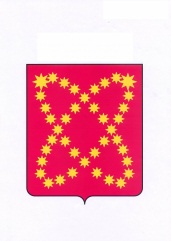 МУНИЦИПАЛЬНОЕ БЮДЖЕТНОЕ ОБЩЕОБРАЗОВАТЕЛЬНОЕ  УЧРЕЖДЕНИЕ  «ШКОЛА-ИНТЕРНАТ ОСНОВНОГО ОБЩЕГО ОБРАЗОВАНИЯ С.ОМОЛОН БИЛИБИНСКОГО МУНИЦИПАЛЬНОГО РАЙОНА ЧУКОТСКОГО АВТОНОМНОГО ОКРУГА»689470 Чукотский АО, Билибинский р-н, с.Омолон, ул.Парковая, 1 Тел./факс.8-427-3884 тел. 3-69,  2-81 E – mail: School_Omolon@mail.ruПояснительная запискак учебному плану 5 и 6  специальных (коррекционных) классов VII  видаМБОУ «ШИ с. Омолон»на 2019-2020 учебный годУчебный план разработан в соответствии с законом Российской Федерации  «Об образовании» от 29.12.2012 года № 273-ФЗ; на основе базисного учебного плана специальных (коррекционных) образовательных учреждений VII вида, утверждённого приказом Министерства образования РФ от 10.04.2002 года № 29/2065-п «Об утверждении учебных планов специальных (коррекционных) образовательных учреждений для обучающихся  воспитанников с ограниченными возможностями здоровья» и примерного регионального учебного плана специальных (коррекционных) образовательных учреждений VII вида; письма Министерства образования и науки Российской Федерации от 08 октября 2010 года № ИК-1494/19 «О введении третьего часа физической культуры», Устава МБОУ «ШИ с. Омолон».  Специальные (коррекционные) классы VII вида в МБОУ «ШИ с. Омолон»  осуществляет  образование обучающихся основного общего образования. Продолжительность обучения в основной школе - 5 лет.Обучение школьников V,VI  специальных (коррекционных) классов VII вида происходит на основании инклюзии, т.е. в соответствующих основных общеобразовательных классах.Учебный план в V,VI  специальных (коррекционных) классов VII вида включает общеобразовательные курсы, трудовую подготовку, обязательные занятия по выбору и факультативные занятия. В целях более успешного продвижения в общем развитии отдельных обучающихся, коррекции недостатков их психического развития, а также ликвидации имеющихся или предупреждения возможных пробелов в знаниях введены  коррекционные групповые и индивидуальные занятия в  V,VI  специальных (коррекционных) классах  VII вида по 2 часа в каждом классе. На долю каждого обучающегося приходится в неделю от 15 до 30 минут, т.к. занятия ведутся индивидуально и  в маленьких группах (из 2 обучающихся), укомплектованных на основе сходства корригируемых недостатков.В качестве обязательных занятий по выбору введен  курс, способствующий социализации обучающихся "Речь и общение" по 1 часу в V и  VI специальных (коррекционных) классах VII вида.В V,VI специальных (коррекционных) классов VII вида вводится дополнительный час физической культуры. Обязательный третий час физической культуры введен за счёт увеличения на один час максимально допустимой недельной образовательной нагрузки (количество учебных занятий), установленной требованиями СанПиН 2.4.2.2821-10 «Санитарно-эпидемиологические требования к условиям и организации обучения в общеобразовательных учреждениях».           Количество часов по другим общеобразовательным предметам осталось без изменений и соответствует базисному учебному плану.Обучение школьников  в V и  VI специальных (коррекционных) классов VII вида осуществляется на основе программ основного общего образования,  реализующих ФКГОС основного общего образования. 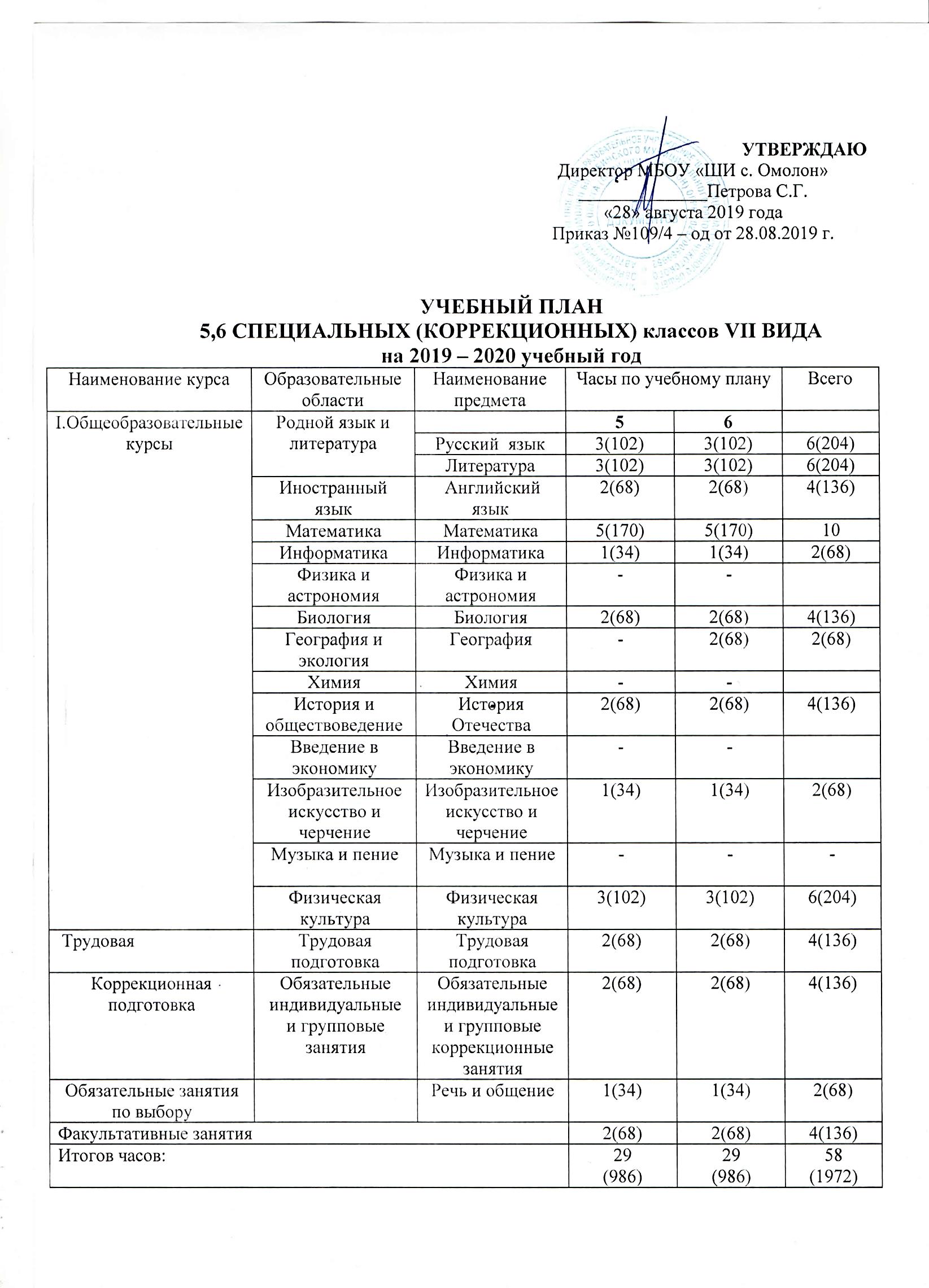 